Анализатор температуры помутнения, застывания и кристаллизации ПЭ-7200A										        паспортруководство по эксплуатации1.  ВВЕДЕНИЕ.1.1. Настоящий паспорт удостоверяет гарантированные изготовителем параметры и технические характеристики  прибора ПЭ-7200A.1.2. Паспорт содержит основные технические данные прибора и устанавливает правила его эксплуатации, соблюдение которых обеспечивает его бесперебойную работу.1.3. При изготовлении учтены требования ГОСТ 5066-91, ГОСТ 20287-91 и международного стандарта ИСО 3016.1.4. Для проведения анализа достаточно только наличие сети переменного тока 220 Вольт.2.  НАЗНАЧЕНИЕ2.1. Анализатор низкотемпературных показателей нефтепродуктов предназначен для определения температуры помутнения и застывания нефтепродуктов, предельной температуры фильтруемости.2.2. Область применения:- испытательные лаборатории нефтепродуктов нефтеперерабатывающих предприятий и нефтяные базы, склады горючего, для контроля качества нефтепродуктов;- органы, осуществляющие оперативный контроль качества нефтепродуктов в целях определения соответствия требованиям национальных (государственных) стандартов Российской Федерации;- научные исследования.3.  ОБЩИЕ СВЕДЕНИЯ.3.1. Принцип действия прибора ПЭ-7200A основан на измерении оптической проницаемости дизельных топлив при постепенном понижении температуры пробы. Измерение и анализ результатов измерения осуществляется микропроцессором в реальном масштабе времени. 4.  УСТРОЙСТВО И ПРИНЦИП ДЕЙСТВИЯ.4.1. Прибор ПЭ-7200А (Рис.1) состоит из:низкотемпературного блока с вакуумным теплообменником, охлаждаемый вентиляторомвстроенного компьютерадозатора пробы (6)сливного патрубка (4)дисплея с сенсорной панелью (5) на который выводится информация от встроенного компьютера.-1-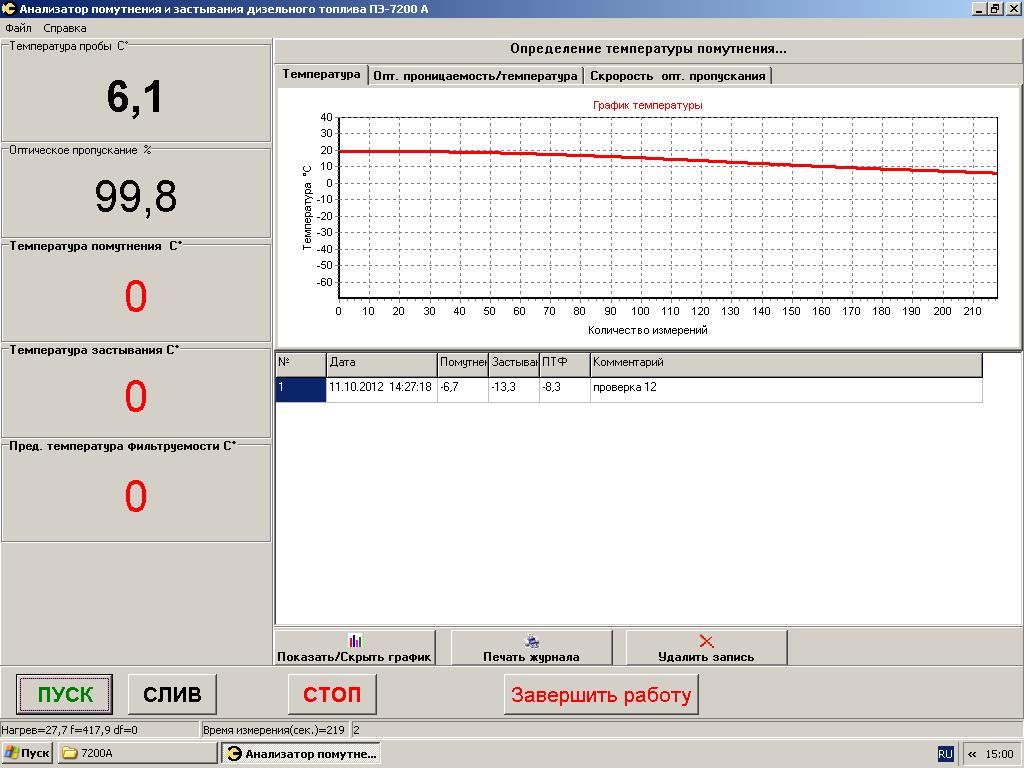 -6-9. ТЕХНИЧЕСКОЕ ОБСЛУЖИВАНИЕ.9.1. Техническое обслуживание производится пользователем с целью обеспечения нормальной работы  устройства  при его  эксплуатации. Техническое обслуживание состоит в осмотре устройства перед использованием, правильном общем уходе за прибором.9.2.  Общий уход за прибором:9.2.1. Периодически протирайте прибор мягкой ветошью без применения абразивных материалов.9.2.2. Содержите в чистоте монитор с сенсорной панелью.10.  УПАКОВКА, ТРАНСПОРТИРОВКА, ХРАНЕНИЕ10.1. Прибор, уложенный в транспортную тару, может транспортироватьсявсеми видами транспорта закрытого типа.10.2. Хранить прибор ПЭ-7200A в закрытом виде - в транспортной таре при температуре окружающей среды от +5 до +40С и относительной влажности  воздуха до 98 %.11.  СВИДЕТЕЛЬСТВО О ПРИЁМКЕ 11.1. Измеритель низкотемпературных показателей нефтепродуктов ПЭ-7200A, №            соответствует конструкторской документации,  настоящему  паспорту  и  признан годным  для  эксплуатации.	“ ….. “ .... …...... 20__ г.			Дата выпуска	.................................			Приемщик ОТК Дата продажи  ………………………………12. ГАРАНТИИ ИЗГОТОВИТЕЛЯ.		12.1. Изготовитель (Поставщик) гарантирует соответствие прибора настоящему паспорту при соблюдении условий транспортировки, хранения и эксплуатации.12.2. Гарантийный срок хранения 18 месяцев с момента изготовления.12.3. Гарантийный срок  эксплуатации 12 месяцев со дня продажи.	12.4. Гарантийный ремонт прибора производит изготовитель. 12.5. При появлении неисправностей претензии направлять по адресу:. Санкт-Петербург, В.О., 17 линия  д.22, корпус "И", офис 403 (м. Василеостровская) (812) 448-70-17-5-4.2. На задней стенке прибора расположен  выключатель «СЕТЬ» и предохранитель 3А, разъём для сетевого шнура и разъем USB.4.3. Измеритель низкотемпературных показателей нефтепродуктов ПЭ-7200А  прошел предпродажную подготовку и упакован в транспортный ящик.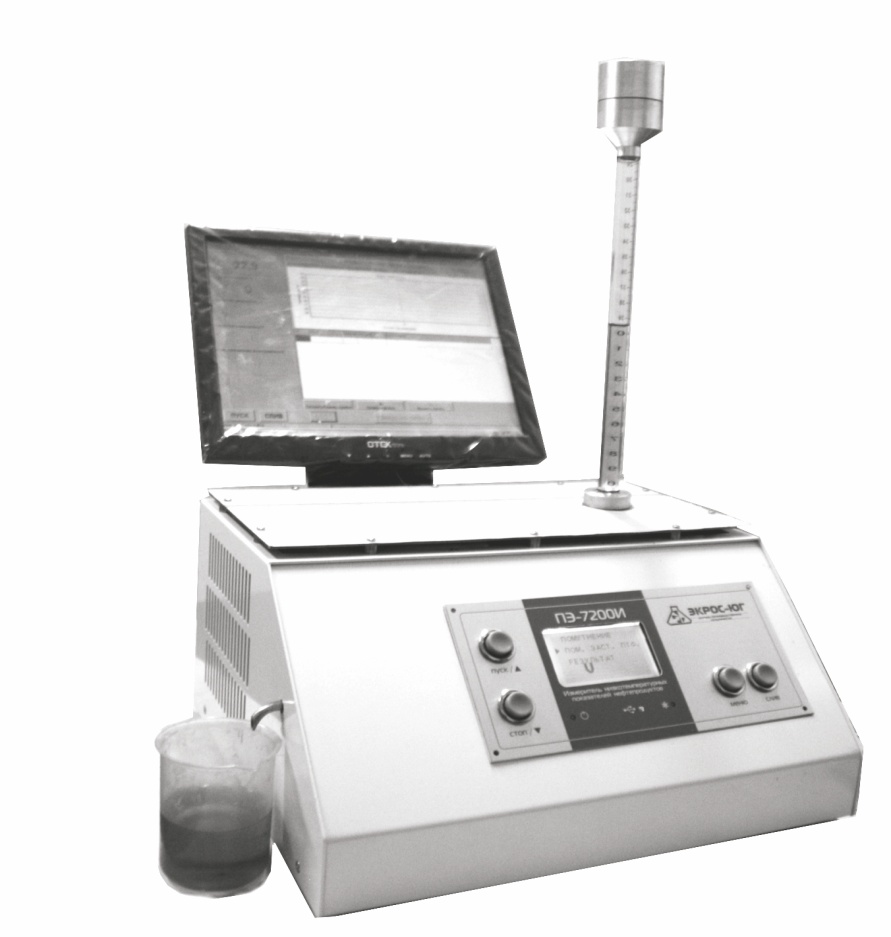 1 - панель управления; 2 – кнопка «СЛИВ»; 3 -  кнопка «МЕНЮ»; 4 - сливной патрубок; 5 - дисплей с сенсорной панелью;  6 - дозатор пробы.5. ТЕХНИЧЕСКИЕ ХАРАКТЕРИСТИКИ5.1. Виды контролируемого топлива				-  нефтепродукты5.2. Точность определения температуры помутнения, С	      -    1,05.3. Точность определения температуры застывания, С                -    2,0.5.4. Сходимость результатов измерения температуры, С	      -    0,5Максимальная температура охлаждение пробы до                            - 500С5.5. Время измерения, мин.				                     -  до   20	5.6. Напряжение питания, В				                     - 220 - 2505.7. Номинальная частота, Гц			           		       -      505.8. Потребляемая мощность в режиме «Охлаждение»  не более, Вт  					1505.9. Род тока				                          -  однофазный переменный5.10. Условия эксплуатации:5.10.1. Температура воздуха, С		 	- 	15 – 355.10.2. Относительная влажность, %			-	30 – 905.11. Габаритные размеры (корпуса), мм:5.11.1. Длина					-	    3075.11.2. Ширина					-	    2555.11.3. Высота					-	    1535.12. Масса, кг					- 	     7,66.  КОМПЛЕКТНОСТЬ ПОСТАВКИ6.1. Измеритель низкотемпературных показателей нефтепродуктов в сборе, шт 		- 		 16.2.  Стакан ВН-100 или ПП 50 без шкалы, шт. 			 16.3.  Паспорт и руководство по эксплуатации, экз.	-		 16.4.  Кабель USB					-		 16.5.  Сетевой шнур питания     			-		 16.6.  Укладочный ящик				-		 17. УКАЗАНИЯ МЕР БЕЗОПАСНОСТИ7.1. По степени защиты от поражения электрическим током устройство изготовлено по классу «1».7.2. Подсоединение устройства к контуру заземления осуществляется с помощью трех полюсной вилки и розетки с заземляющим контактом.7.3. Категорически запрещается работать с незаземленным устройством, использовать в качестве заземления водопроводную, газовую, канализационную сети, трубопроводы горючих жидкостей, заземлители молниеотводов и т.п.Запрещается использовать переходники для подключения к двухполюсным розеткам без заземляющего контакта.7.4. В измерителе низкотемпературных показателей нефтепродуктов ПЭ-7200И для достижения низких температур используются материалы, не содержащие веществ загрязняющих окружающую среду.7.5. Во избежание поломки запрещается использовать прибор не по прямому назначению.-3-8. ПОДГОТОВКА К РАБОТЕ И ПОРЯДОК ЭКСПЛУАТАЦИИ.Внимание! Включать прибор следует только в сеть ~220 Вольт используя розетку с заземляющим контактом и шнур, входящий в комплект поставки!8.1 Подготовка ПЭ-7200А к работе.8.1 1 Прибор освободить от упаковки и установить на лабораторном столе. Снять защитный скотч, закрывающий отверстие для трубки - дозатора пробы, прикрутить трубку - дозатор.Под патрубок слива пробы подставить стакан. 8.1.2. Включите прибор в сеть ~220В., включить включатель на задней стенке прибора.8.1.3. Подождать несколько минут пока произойдет загрузка операционной системы. На дисплее появится рабочее окно программы с сенсорными кнопками управления.8.2 Проведение испытания.Подготовить пробу к испытанию в соответствие с ГОСТ 20287-91 п.2.3.1, п.2.3.2.Стакан для слива должен быть пустой (после каждого анализа выливать содержимое).Залить пробу в дозатор до верхней отметки.Для промывки датчика кнопкой «СЛИВ» слить пробу до нижней отметки на стекле трубки-дозатора. Вновь долить пробу в дозатор до верхней отметки. Повторить 2-3 раза.Залить пробу в дозатор до верхней отметки.На сенсорном экране выбрать:Необходимый режим измерения.Кнопкой «СЛИВ слить пробу до нижней отметки на стекле трубки-дозатора.Перед началом измерения уровень пробы  должен находиться на уровне нижней отметки.Кнопкой «ПУСК» запустить измерение. Прибор начнёт охлаждать пробу. По мере накопления данных, на дисплее будет отображаться информация о процессе в виде графиков и значений текущих и определяемых параметров.После проведения анализа и сохранения результатов дождитесь, пока текущая температура охлаждающего элемента достигнет уровня, что был на момент начала измерения. ВНИМАНИЕ! Ваш прибор № 00493 собран по новой технологии и имеет панель управления ПЭ-7200И в дополнение к дисплею с сенсорной панелью. Это позволяет управлять и считывать показания, как с сенсорного дисплея, так и с панели управления ПЭ-7200И.ВСЁ – ДЛЯ ВАШЕГО УДОБСТВА!